Systemische FAMILIENAUFSTELLUNG mit Margot Thomann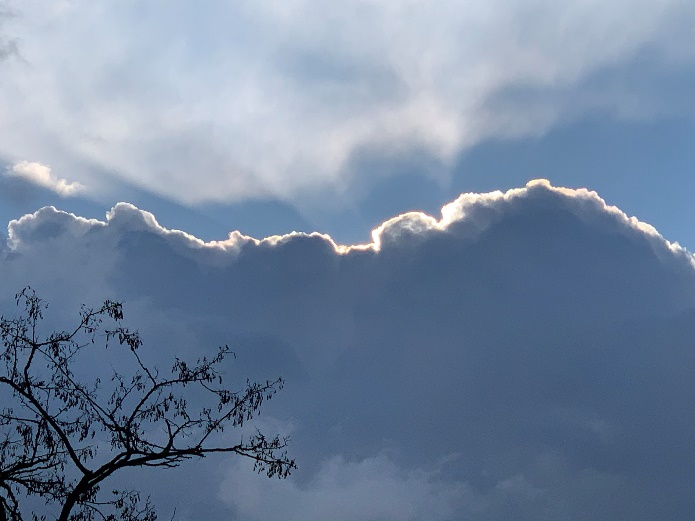 Ort:	Praxis 34				Gruppenraum	Pflanzschulstrasse 34	8004 ZürichZeit:	Samstag, 08. Juni 2024	10.00 – ca. 16.30 Uhr(4 Aufstellungen)Mittagspause ½ Stunde, bitte Lunch mitbringenKosten:	 
Teilnahme mit eigener Aufstellung CHF 200.00Teilnahme als Repräsentant/ Repräsentantin CHF 80.00Information und Anmeldung:	Beatrice Meyer				Praxis 34				Pflanzschulstrasse 34				8004 Zürich				044 341 34 34b.meyer@praxis34.chBitte Hausschuhe mitbringen.Bitte klingeln bei «Gruppenraum».Die Bedingungen für eine eigene Aufstellung sind die vorgängige Teilnahme als Stellvertreter, Stellvertreterin und die Begleitung durch einen Therapeuten, eine Therapeutin (Roland Weber, Christoph Künzi, Beatrice Meyer).
Anmeldung: (schriftlich oder per Mail)Ich (Vorname, Name)									nehme am Seminar vom 08. Juni 2024 zu den genannten Bedingungen als□	Aufsteller/in□	Repräsentant/in 	teil.Mailadresse:Handynummer:Mein Therapeut/meine Therapeutin:Einverständniserklärung:Hiermit erkläre ich, dass ich über die Aufstellungsarbeit von Margot Thomann aufgeklärt worden bin und in eigener Verantwortung an der Gruppenarbeit teilnehme. Ich versichere, dass ich keine Namen, Details von Aufstellungen, an denen ich teilnehme nach Aussen trage.Ort, Datum                                                             Unterschrift